УДК 621.319.54РЕЗОНАНСНА СИСТЕМА БЕЗДРОТОВОЇ ПЕРЕДАЧІ ЕНЕРГІЇ З ВИКОРИСТАННЯМ ЕЛЕКТРИЧНОГО ПОЛЯВдовиченко А. В.Національний технічний університет України «Київський політехнічний інститут імені Ігоря Сікорського», Київ, УкраїнаE-mail: full.throttle.go@googlemail.com Рішення реалізації бездротової передачі за допомогою електромагнітної Таблиця 1. Рішення по реалізації безпровідної передачі електричної енергіїРезонансні системи з використанням електричного поля широко не представлені. 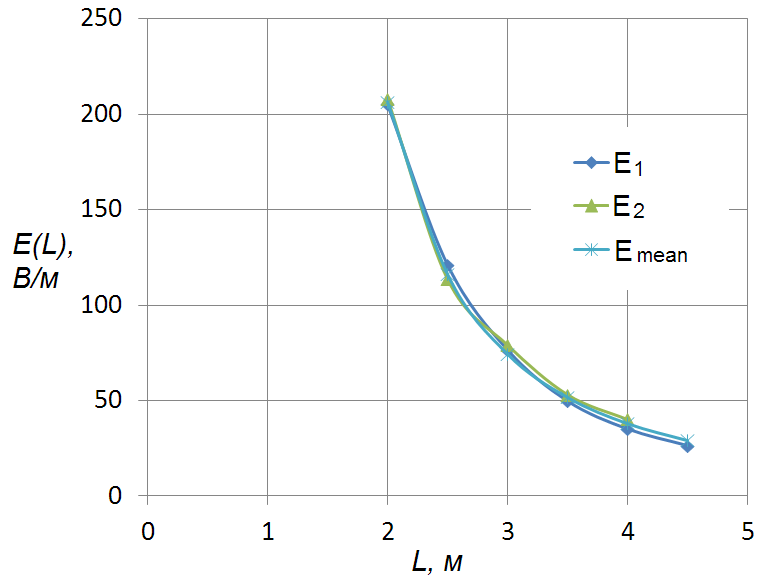 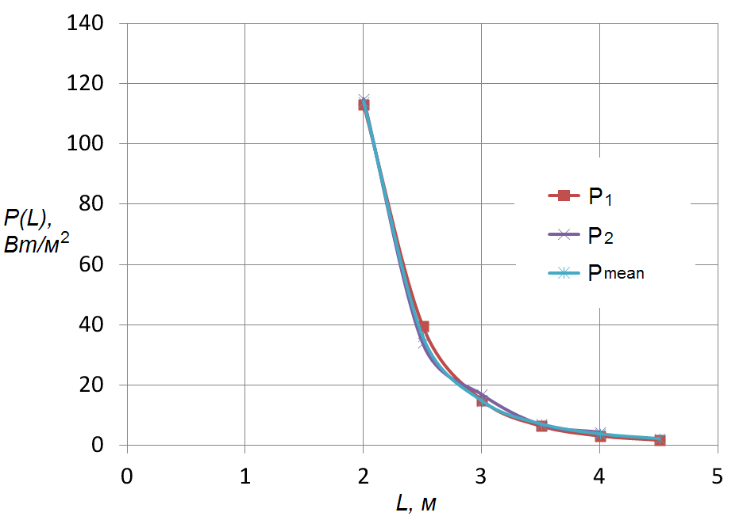 Рис. 1. Графіки зміни напруженості електричного поля E(L) та щільності потоку енергії P(L) в залежності від відстані LПідсилюючий генератор формує меандр, що розкладається на нескінечний Ключові слова: електричне поле, резонанс, бездротова передача енергії.Література[1]	J. D. Joannopoulos, A. Karalis, and M. Soljacic, “Wireless non-radiative energy transfer”, Patent US 10,666,091, 2020.Поле ближньої дії Near – fieldПоле середньої дії Mid- FieldПоле дальньої дії Far-fieldВідстаньДіюча складоваМагнітне поле (Inductive)Резонанс магн. поля (Resonant inductive)Електромагнітне випромінювання (радіохвилі, ФАР, ректени, лазери)Діюча складоваЕлектричне поле (Capacitive)Резонанс електр. поля (Resonant capacitive)Електромагнітне випромінювання (радіохвилі, ФАР, ректени, лазери)ВпливНизькийСереднійВисокий